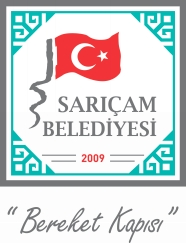 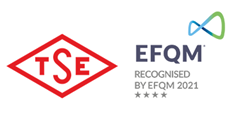 T.C.SARIÇAM BELEDİYESİZABITA MÜDÜRLÜĞÜ HİZMET STANDARTLARI TABLOSUBaşvuru esnasında yukarıda belirtilen belgelerin dışında belge istenilmesi veya başvuru eksiksiz belge ile yapıldığı halde, hizmetin belirtilen sürede tamamlanmaması durumunda ilk müracaat yerine ya da ikinci müracaat yerine başvurunuz.İlk Müracaat Yeri	:	İkinci Müracaat Yeri	:İsim	: Süleyman BOLAT	İsim	: Mahmut KARANUnvan	: Zabıta Amiri	Unvan	: Zabıta MüdürüSIRA NOVATANDAŞA SUNULAN HİZMETİN ADIBAŞVURUDA İSTENİLEN BELGELERHİZMETİN TAMAMLANMA SÜRESİ (EN GEÇ SÜRE)1Seyyar esnaf ve kaldırım işgalinin önlenmesi ile ilgili şikâyet-Dilekçe (adres ve şikâyet konusunu tam verilmesi)-TelefonRutin denetim2Cimer, Halk Masa üzerinden yapılan şikâyetlerAdres ve şikâyet konusunun tam verilmesi30 gün3444 72 23, Turkuaz Şikâyet Merkezi üzerinden yapılan şikâyetlerAdres ve şikâyet konusunun tam verilmesiAynı gün4Şehirleşme ve çevre kirliliğinin (Yasaklanan bölgelerde küçükbaş-büyükbaş hayvanlar) önlenmesi ile ilgili şikâyetler-Dilekçe (adres ve şikâyet konusunun tam verilmesi)-Telefon7 gün5Dilencilerin önlenmesiyle ilgili çalışmalarTelefonAynı gün6Kaçak inşaat ve barakalara yönelik şikâyetler-Dilekçe (adres ve şikâyet konusunun tam verilmesi)-Telefon7 gün7Ruhsatsız faaliyet gösteren umuma açık işyerleri ile ilgili şikâyet-Dilekçe (şikâyet edilen yerin açık adresinin verilmesi)-TelefonAynı gün8Ruhsatsız faaliyet gösteren sıhhi ve gayri sıhhi işyerleri ile ilgili şikâyet-Dilekçe (şikâyet edilen yerin açık adresinin verilmesi)-TelefonAynı gün9Belediyemiz yetki ve sorumluluğunda bulunan ruhsatlı işyerlerinin konuları dışında faaliyet göstermeleri ile ilgili şikâyetler-Dilekçe (şikâyet edilen yerin açık adresinin verilmesi)-Telefon15 gün10Semt pazarlarının düzen ve intizamının sağlanmasıyla ile ilgili şikâyet-Dilekçe (açık adres verilmesi)-TelefonAynı gün11Semt pazarları esnaf kayıt ve devir hizmeti-Semt pazarcıları esnaf odası kaydı-Vergi kaydı-Nüfus cüzdanı fotokopisi-Adli sicil kaydı beyanı-3 adet fotoğrafMüracaat evraklarının tam olması durumunda aynı gün içerisinde kayıt veya devir işlemi yapılır.12Kurban Bayramlarında belirlenen yerler dışında kurban kesimi ile ilgili şikâyet-Dilekçe (açık adres verilmesi)-TelefonKurban Bayramlarında anında müdahale13Hurda kâğıt çöp toplayıcıları ve birikmiş hurdalar ile ilgili şikâyet-Dilekçe (şikâyet edilen yerin açık adresinin verilmesi)-Telefon7 gün14EYP (El Yapımı Patlayıcılar) Kaçak tüplerin önlenmesiyle ilgili şikâyet-Dilekçe (şikâyet edilen yerin açık adresinin verilmesi)-TelefonAynı gün (ilgili kuruluşa bildirmek)15 Kapanış ve açılış saatleriyle ilgili şikâyet-Dilekçe (açık adres verilmesi)-TelefonAynı günAdres: Sarıçam Belediye BinasıAdres: Sarıçam Belediye BinasıTel: 0322 341 08 08Tel: 0322 341 08 08Faks: 0322 341 41 09Faks: 0322 341 41 09E-Posta: süleymanbolat@saricam.bel.trE-Posta: mahmutkaran@saricam.bel.tr